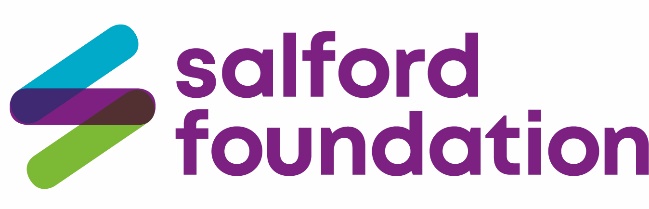 JOB DESCRIPTIONJob Title:	The Men’s Shed Co-ordinatorReporting to:	The Shed Manager Location:	Foundation House, Salford / Home-based Salary:	£20,000 per annumHours:	35 hours per weekContract:	Fixed Term Contract, 12 months, subject to funding Salford Foundation is seeking to recruit a Co-ordinator to work on our Men’s Shed project which offers guidance and support to males aged 18+ living in Salford, Manchester and Trafford. The main focus of the project is to support men to move forward in their lives and reach their potential. This is achieved through a combination of professional help and peer support. The Shed provides support to men on a wide range of themes and topics including:Attitudes and thinking skillsAspirations and goalsIndependent living skillsEmployability and trainingHealth and wellbeingBenefits, finance and energy adviceFitness, hobbies and interestsThe Shed’s programme of work combines one-to-one and small group sessions. It is delivered through a combination of phone, virtual and face-to-face sessions. Support is provided by a professional co-ordinator, volunteers and peers.Key ResponsibilitiesWork as part of a team to deliver information, advice/guidance, vocational and employability training to adult males aged 18+ Plan and deliver practical sessions both one to one and groupsIdentify beneficiary’s individual needs, risks, skills and assist in creating an individual Action PlanDeliver one to one mentoring and coaching, induction and assessment with caseload management including one to one or group sessions Signpost and refer internally and externally to agencies to progress into employment and training opportunitiesPlan bespoke training and other interventions that meet the individuals needsFacilitate learning and practical activities in groups that improves confidence and self-esteem Report any concerns relating to safeguarding to The Safeguarding ManagerEngaging in multi-agency work to meet the needs of the beneficiary and ensure that the support is coherent, co-ordinated and consistentTo recruit and engage beneficiaries on to the programme as per contractual targets.Liaise with external agencies in ensuring key interventions are met.Implement and comply with all the Foundation’s policies, including the Safeguarding Policy and procedures and ground rules for implementing appropriate behaviour with children, young people and adults.Any other duties reasonably required by the Foundation Management Team.About YouMust have previous experience working with offenders and ex-offenders Previous experience of delivering short vocational coursesExperience with delivering information, advice and guidance (IAG)Experience of working with vulnerable groupsExcellent knowledge of the local labour market, methods of recruitment and awareness of growth industriesGood knowledge of The Criminal Justice SectorRapport building skills, professional and articulateSkills RequiredAbility to work to targets, plan and manage own caseloadAbility to work under pressure in a high-performance environmentWell-developed IT skills including, word, excel and online programmesFlexible approach to work including willingness to travel, with occasional unsociable hoursAbility to work to Key performance indicators Ability to network and promote the organisationSpecial Conditions This post is subject to an enhanced-level DBS checkThe post-holder must hold a full driving licence and have a car available to be used for business purposesSuccessful candidates may be expected to work occasional evenings and weekends, for which time will be given back in lieu